Общество с ограниченной ответственностью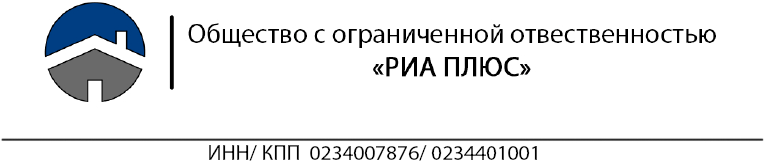 «РИА ПЛЮС»ИНН/КПП 0234007876 / 023401001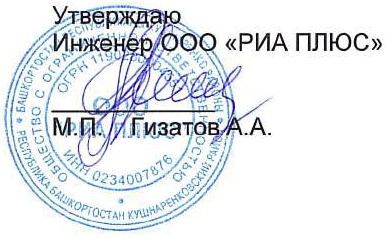                                            Утверждаю                                                                                          Инженер ООО «РИА ПЛЮС»                                                    _____________                                                         М.П. Гизатов А.А."Проект планировки и межевания земельного участка, расположенного по адресу: Республика Башкортостан, р-н. Кармаскалинский, с/с. Кармаскалинский, с. Кармаскалы, ул. Калганова, д. 46"  (кадастровый номер земельного участка 02:31:110701:252).574-1/2021-АРПроектная документация«Архитектурные решения»Уфа-2022